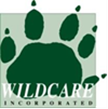 ACTIVITY –  MANUAL HANDLINGINHERENT RISKSMuscle strains, joint sprains, cuts and bruisesINHERENT RISKSMuscle strains, joint sprains, cuts and bruisesLEGAL REQUIREMENTS (INCLUDING AUSTRALIAN STANDARDS)LEGAL REQUIREMENTS (INCLUDING AUSTRALIAN STANDARDS)ADDITIONAL SAFETY REQUIREMENTS/MEASURESAll staff to have at least been briefed on project-specific manual handling techniques. (If manual handling is a continuing activity requirement, personnel will undertake Manual Handling training.)Warm up prior to undertaking manual handling activity. Regular rest breaks scheduled.Appropriate number of personnel, and lifting equipment, used for lifting and moving activities.ADDITIONAL SAFETY REQUIREMENTS/MEASURESAll staff to have at least been briefed on project-specific manual handling techniques. (If manual handling is a continuing activity requirement, personnel will undertake Manual Handling training.)Warm up prior to undertaking manual handling activity. Regular rest breaks scheduled.Appropriate number of personnel, and lifting equipment, used for lifting and moving activities.EQUIPMENT REQUIREMENTSSpecialised lifting equipment appropriate to the task.EQUIPMENT REQUIREMENTSSpecialised lifting equipment appropriate to the task.PRE-REQUISITESNo existing back strain injury or history of recurrent back strain.If manual handling is a recurring and long term activity, Manual Handling Training is required.PRE-REQUISITESNo existing back strain injury or history of recurrent back strain.If manual handling is a recurring and long term activity, Manual Handling Training is required.BRIEFING REQUIREMENTSProject-specific safety and handling techniques.BRIEFING REQUIREMENTSProject-specific safety and handling techniques.ADDITIONAL PROJECT-SPECIFIC SAFETY PROCESSES/REQUIREMENTSList any additional safety measure you will be implementing specific to your projectADDITIONAL PROJECT-SPECIFIC SAFETY PROCESSES/REQUIREMENTSList any additional safety measure you will be implementing specific to your projectRISK ASSESSMENT AND RATINGLIKELIHOOD	CONSEQUENCE	RATINGRISK ASSESSMENT AND RATINGLIKELIHOOD	CONSEQUENCE	RATING